Česká kuželkářská asociaceSportovně technická komise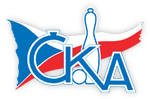 Rozlosování a adresář1. KLD B2017/2018TJ Start Rychnov n. K.
KK Vysoké Mýto
KK Zábřeh
TJ Červený Kostelec
SKK Náchod A
SKK Náchod B
TJ Horní BenešovTJ Lokomotiva TrutnovSKK Vrchlabí
Velké Bílovice, 1. září 2017ADRESÁŘ DRUŽSTEVROZLOSOVÁNÍ ZÁKLADNÍ ČÁSTI1. kolo		Rozhodčí 			TJ Start Rychnov n. K.   volno10.09.17	ne	10:00	KK Vysoké Mýto - SKK Vrchlabí	Ledajaks10.09.17	ne	10:00	KK Zábřeh - TJ Lokomotiva Trutnov	Keprtová10.09.17	ne	10:00	TJ Červený Kostelec - TJ Horní Benešov	Janko10.09.17	ne	10:00	SKK Náchod - SKK Náchod B	Kováčik2. kolo 			SKK Náchod B   volno17.09.17	ne	10:00	TJ Horní Benešov - SKK Náchod	Bilíček17.09.17	ne	10:00	TJ Lokomotiva Trutnov - TJ Červený Kostelec	Holý17.09.17	ne	10:00	SKK Vrchlabí - KK Zábřeh	Horáček17.09.17	ne	10:00	TJ Start Rychnov n. K. - KK Vysoké Mýto	Kejzlar st.3. kolo 			KK Vysoké Mýto   volno24.09.17	ne	10:00	KK Zábřeh - TJ Start Rychnov n. K.	Keprt24.09.17	ne	10:00	TJ Červený Kostelec - SKK Vrchlabí 	Janko24.09.17	ne	10:00	SKK Náchod - TJ Lokomotiva Trutnov	Liška24.09.17	ne	10:00	SKK Náchod B - TJ Horní Benešov	Kováčik4. kolo 			TJ Horní Benešov   volno01.10.17	ne	10:00	TJ Lokomotiva Trutnov - SKK Náchod B	Kammelová01.10.17	ne	10:00	SKK Vrchlabí - SKK Náchod	Dymáček01.10.17	ne	10:00	TJ Start Rychnov n. K. - TJ Červený Kostelec	Sýkorová01.10.17	ne	10:00	KK Vysoké Mýto - KK Zábřeh 	Ledajaks5. kolo 			KK Zábřeh   volno08.10.17	ne	10:00	TJ Červený Kostelec - KK Vysoké Mýto 	Janko08.10.17	ne	10:00	SKK Náchod - TJ Start Rychnov n. K.	Majer08.10.17	ne	10:00	SKK Náchod B - SKK Vrchlabí	Liška08.10.17	ne	10:00	TJ Horní Benešov - TJ Lokomotiva Trutnov 	Bilíček6. kolo 			TJ Lokomotiva Trutnov   volno15.10.17	ne	10:00	SKK Vrchlabí - TJ Horní Benešov	Dymáček15.10.17	ne	10:00	TJ Start Rychnov n. K. - SKK Náchod B	Urbánek15.10.17	ne	10:00	KK Vysoké Mýto - SKK Náchod 	Ledajaks15.10.17	ne	10:00	KK Zábřeh - TJ Červený Kostelec	Keprtová7. kolo 			TJ Červený Kostelec   volno22.10.17	ne	10:00	SKK Náchod - KK Zábřeh	Kováčik22.10.17	ne	10:00	SKK Náchod B - KK Vysoké Mýto	Liška22.10.17	ne	10:00	TJ Horní Benešov - TJ Start Rychnov n. K. 	Bilíček22.10.17	ne	10:00	TJ Lokomotiva Trutnov - SKK Vrchlabí	Holý8. kolo 			SKK Vrchlabí   volno05.11.17	ne	10:00	TJ Start Rychnov n. K. - TJ Lokomotiva Trutnov	Kejzlar st.05.11.17	ne	10:00	KK Vysoké Mýto - TJ Horní Benešov 	Ledajaks05.11.17	ne	10:00	KK Zábřeh - SKK Náchod B	Keprt05.11.17	ne	10:00	TJ Červený Kostelec - SKK Náchod 	Janko9. kolo 			SKK Náchod   volno12.11.17	ne	10:00	SKK Náchod B - TJ Červený Kostelec	Doucha12.11.17	ne	10:00	TJ Horní Benešov - KK Zábřeh 	Bilíček12.11.17	ne	10:00	TJ Lokomotiva Trutnov - KK Vysoké Mýto	Kammelová12.11.17	ne	10:00	SKK Vrchlabí - TJ Start Rychnov n. K.	Hobl10. kolo 			TJ Start Rychnov n. K.   volno19.11.17	ne	10:00	SKK Vrchlabí - KK Vysoké Mýto	Hobl19.11.17	ne	10:00	TJ Lokomotiva Trutnov - KK Zábřeh	Holý19.11.17	ne	10:00	TJ Horní Benešov - TJ Červený Kostelec 	Bilíček19.11.17	ne	10:00	SKK Náchod B - SKK Náchod	Doucha11. kolo 			SKK Náchod B   volno26.11.17	ne	10:00	SKK Náchod - TJ Horní Benešov	Liška26.11.17	ne	10:00	TJ Červený Kostelec - TJ Lokomotiva Trutnov 	Janko26.11.17	ne	10:00	KK Zábřeh - SKK Vrchlabí	Keprtová26.11.17	ne	10:00	KK Vysoké Mýto - TJ Start Rychnov n. K. 	Ledajaks12. kolo 			KK Vysoké Mýto   volno17.12.17	ne	10:00	TJ Start Rychnov n. K. - KK Zábřeh	Sýkorová17.12.17	ne	10:00	SKK Vrchlabí - TJ Červený Kostelec	Horáčková17.12.17	ne	10:00	TJ Lokomotiva Trutnov - SKK Náchod	Kammelová17.12.17	ne	10:00	TJ Horní Benešov - SKK Náchod B 	Bilíček13. kolo 			TJ Horní Benešov   volno14.01.18	ne	10:00	SKK Náchod B - TJ Lokomotiva Trutnov	Kováčik14.01.18	ne	10:00	SKK Náchod - SKK Vrchlabí	Doucha14.01.18	ne	10:00	TJ Červený Kostelec - TJ Start Rychnov n. K. 	Janko14.01.18	ne	10:00	KK Zábřeh - KK Vysoké Mýto	Keprtová14. kolo 			KK Zábřeh   volno21.01.18	ne	10:00	KK Vysoké Mýto - TJ Červený Kostelec 	Ledajaks21.01.18	ne	10:00	TJ Start Rychnov n. K. - SKK Náchod	Kejzlar21.01.18	ne	10:00	SKK Vrchlabí - SKK Náchod B	Horáčková21.01.18	ne	10:00	TJ Lokomotiva Trutnov - TJ Horní Benešov	Holý15. kolo 			TJ Lokomotiva Trutnov   volno11.02.18	ne	10:00	TJ Horní Benešov - SKK Vrchlabí	předehráno11.02.18	ne	10:00	SKK Náchod B - TJ Start Rychnov n. K.	Doucha11.02.18	ne	10:00	SKK Náchod - KK Vysoké Mýto	Kováčik11.02.18	ne	10:00	TJ Červený Kostelec - KK Zábřeh 	Janko16. kolo 			TJ Červený Kostelec   volno18.02.18	ne	10:00	KK Zábřeh - SKK Náchod 	Keprtová18.02.18	ne	10:00	KK Vysoké Mýto - SKK Náchod B 	Ledajaks18.02.18	ne	10:00	TJ Start Rychnov n. K. - TJ Horní Benešov	Sýkorová18.02.18	ne	10:00	SKK Vrchlabí - TJ Lokomotiva Trutnov	Hobl17. kolo 			SKK Vrchlabí   volno25.02.18	ne	10:00	TJ Lokomotiva Trutnov - TJ Start Rychnov n. K.	Kačer25.02.18	ne	10:00	TJ Horní Benešov - KK Vysoké Mýto	Bilíček25.02.18	ne	10:00	SKK Náchod B - KK Zábřeh	Majer25.02.18	ne	10:00	SKK Náchod - TJ Červený Kostelec	Kováčik18. kolo 			SKK Náchod   volno04.03.18	ne	10:00	TJ Červený Kostelec - SKK Náchod B 	Janko04.03.18	ne	10:00	KK Zábřeh - TJ Horní Benešov 	Keprtová04.03.18	ne	10:00	KK Vysoké Mýto - TJ Lokomotiva Trutnov	Ledajaks04.03.18	ne	10:00	TJ Start Rychnov n. K. - SKK Vrchlabí	UrbánekTJ Start Rychnov nad KněžnouTJ Start Rychnov nad KněžnouTJ Start Rychnov nad KněžnouTJ Start Rychnov nad KněžnouTJ Start Rychnov nad KněžnouTJ Start Rychnov nad KněžnouOrganizační pracovníkOrganizační pracovníkKontaktní osoba pro družstvoKontaktní osoba pro družstvoKontaktní osoba pro družstvoKuželnaJaroslav Kejzlar 603 831 275e-mail: tjstart@tiscali.czJaroslav Kejzlar 603 831 275e-mail: tjstart@tiscali.czLadislav Urbánek 605 860 963e-mail: lad.urbanek@seznam.czLadislav Urbánek 605 860 963e-mail: lad.urbanek@seznam.czLadislav Urbánek 605 860 963e-mail: lad.urbanek@seznam.czU Stadionu 1498Rychnov nad kněžnoudráhy 1-4 603 831 275KK Vysoké MýtoKK Vysoké MýtoKK Vysoké MýtoKK Vysoké MýtoKK Vysoké MýtoKK Vysoké MýtoOrganizační pracovníkOrganizační pracovníkKontaktní osoba pro družstvoKontaktní osoba pro družstvoKontaktní osoba pro družstvoKuželnaVáclav Kašpar 723 412 927e-mail: kuzelkar@tiscali.czVáclav Kašpar 723 412 927e-mail: kuzelkar@tiscali.czJosef Ledajaks 602 107 713e-mail: josef.ledajaks@tiscali.czJosef Ledajaks 602 107 713e-mail: josef.ledajaks@tiscali.czJosef Ledajaks 602 107 713e-mail: josef.ledajaks@tiscali.czTyršovo náměstí 55VYSOKÉ MÝTOdráhy 1-2KK ZábřehKK ZábřehKK ZábřehKK ZábřehKK ZábřehKK ZábřehOrganizační pracovníkOrganizační pracovníkKontaktní osoba pro družstvoKontaktní osoba pro družstvoKontaktní osoba pro družstvoKuželnaMartin Sitta 724 421 916e-mail: msitta@email.cz Martin Sitta 724 421 916e-mail: msitta@email.cz Olga Ollingerová 732 877 209e-mail: ola.olli@seznam.czOlga Ollingerová 732 877 209e-mail: ola.olli@seznam.czOlga Ollingerová 732 877 209e-mail: ola.olli@seznam.czTřešňová 4ZÁBŘEHdráhy 1-4TJ Červený KostelecTJ Červený KostelecTJ Červený KostelecTJ Červený KostelecTJ Červený KostelecTJ Červený KostelecOrganizační pracovníkOrganizační pracovníkKontaktní osoba pro družstvoKuželnaKuželnaKuželnaLukáš Janko 602 279 093e-mail: janko.kuzelky@seznam.czLukáš Janko 602 279 093e-mail: janko.kuzelky@seznam.czStanislav Neumann 723 132 051Nerudova 275Červený kostelecdráhy 1-2Nerudova 275Červený kostelecdráhy 1-2Nerudova 275Červený kostelecdráhy 1-2SKK Náchod A, BSKK Náchod A, BSKK Náchod A, BSKK Náchod A, BSKK Náchod A, BSKK Náchod A, BOrganizační pracovníkOrganizační pracovníkKontaktní osoba pro družstvoKuželnaKuželnaKuželnaAneta Cvejnová 773 547 202e-mail: anetcvejnova@seznam.cz Aneta Cvejnová 773 547 202e-mail: anetcvejnova@seznam.cz Zdeněk Jaroš 777 700 232e-mail: 13jaro@seznam.czTyršova 49NÁCHODdráhy 1-4 602 490 088Tyršova 49NÁCHODdráhy 1-4 602 490 088Tyršova 49NÁCHODdráhy 1-4 602 490 088TJ Horní BenešovTJ Horní BenešovTJ Horní BenešovTJ Horní BenešovTJ Horní BenešovTJ Horní BenešovOrganizační pracovníkOrganizační pracovníkKontaktní osoba pro družstvoKontaktní osoba pro družstvoKontaktní osoba pro družstvoKuželnaMartin Bilíček 606 525 377e-mail: martin.bilicek@senam.czMartin Bilíček 606 525 377e-mail: martin.bilicek@senam.czVlastimil Skopalík 737 735 260e-mail: skopous@seznam.czVlastimil Skopalík 737 735 260e-mail: skopous@seznam.czVlastimil Skopalík 737 735 260e-mail: skopous@seznam.czNerudova (U Stadionu)HORNÍ BENEŠOVdráhy 1-4TJ Lokomotiva TrutnovTJ Lokomotiva TrutnovTJ Lokomotiva TrutnovTJ Lokomotiva TrutnovTJ Lokomotiva TrutnovTJ Lokomotiva TrutnovOrganizační pracovníkOrganizační pracovníkKontaktní osoba pro družstvoKuželnaKuželnaKuželnaIvan Kulich 603 784 724e-mail: ivan.kulich@seznam.czIvan Kulich 603 784 724e-mail: ivan.kulich@seznam.czPetr Holý 603 494 834e-mail: petr.holy@humlak.czNáchodská 532Trutnovdráhy 1-4Náchodská 532Trutnovdráhy 1-4Náchodská 532Trutnovdráhy 1-4SKK VrchlabíSKK VrchlabíSKK VrchlabíSKK VrchlabíSKK VrchlabíSKK VrchlabíOrganizační pracovníkOrganizační pracovníkKontaktní osoba pro družstvoKontaktní osoba pro družstvoKontaktní osoba pro družstvoKuželnaŠtěpán Stránský 725 647 005e-mail: stepan.stransky@email.czŠtěpán Stránský 725 647 005e-mail: stepan.stransky@email.czPetr Kynčl 737 478 448e-mail: kykyn636@seznam.czPetr Kynčl 737 478 448e-mail: kykyn636@seznam.czPetr Kynčl 737 478 448e-mail: kykyn636@seznam.czTyršova 783VRCHLABÍdráhy 1-4